Традиционно в сентябре 2015г. в детском саду прошел конкурс поделок из природного материала «Природа и фантазия».Спасибо за участие!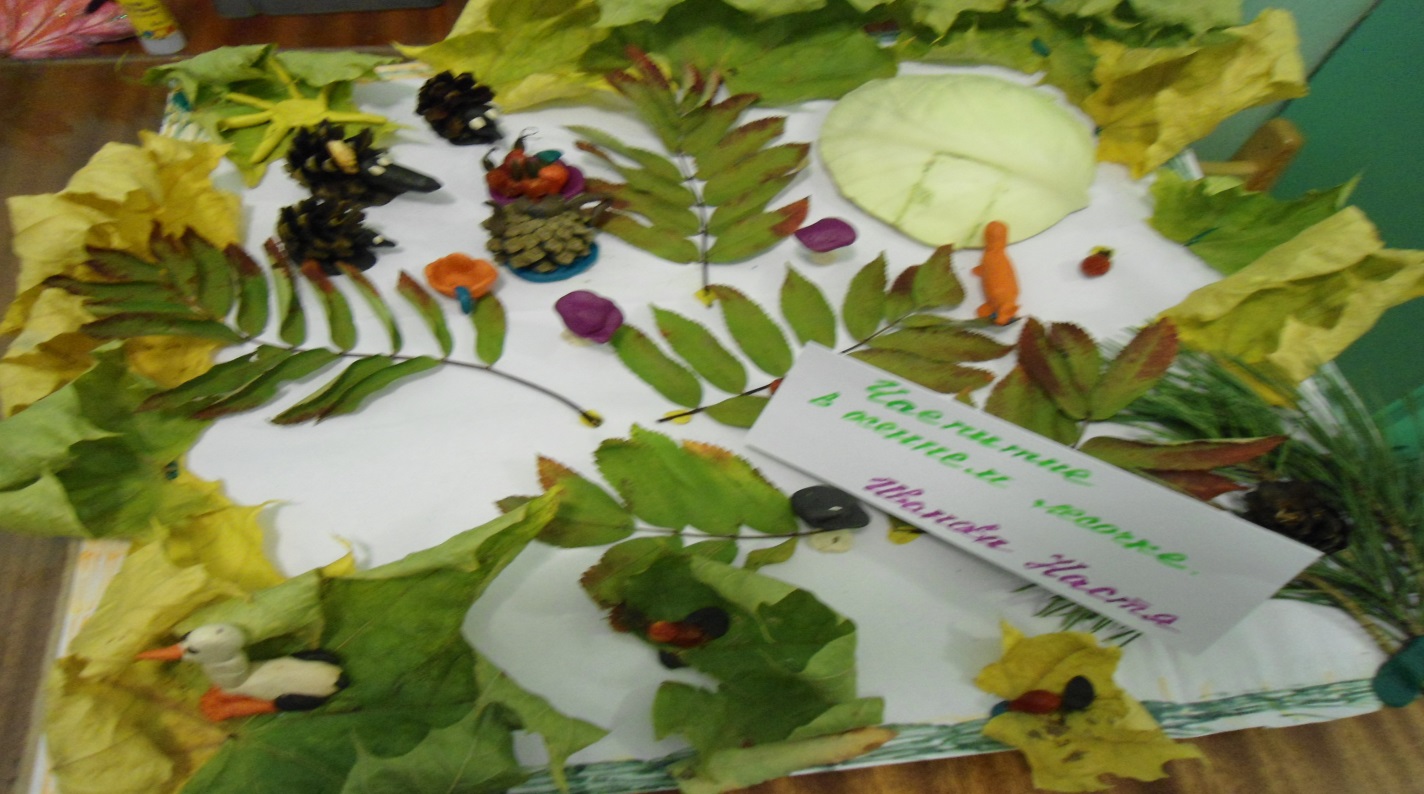 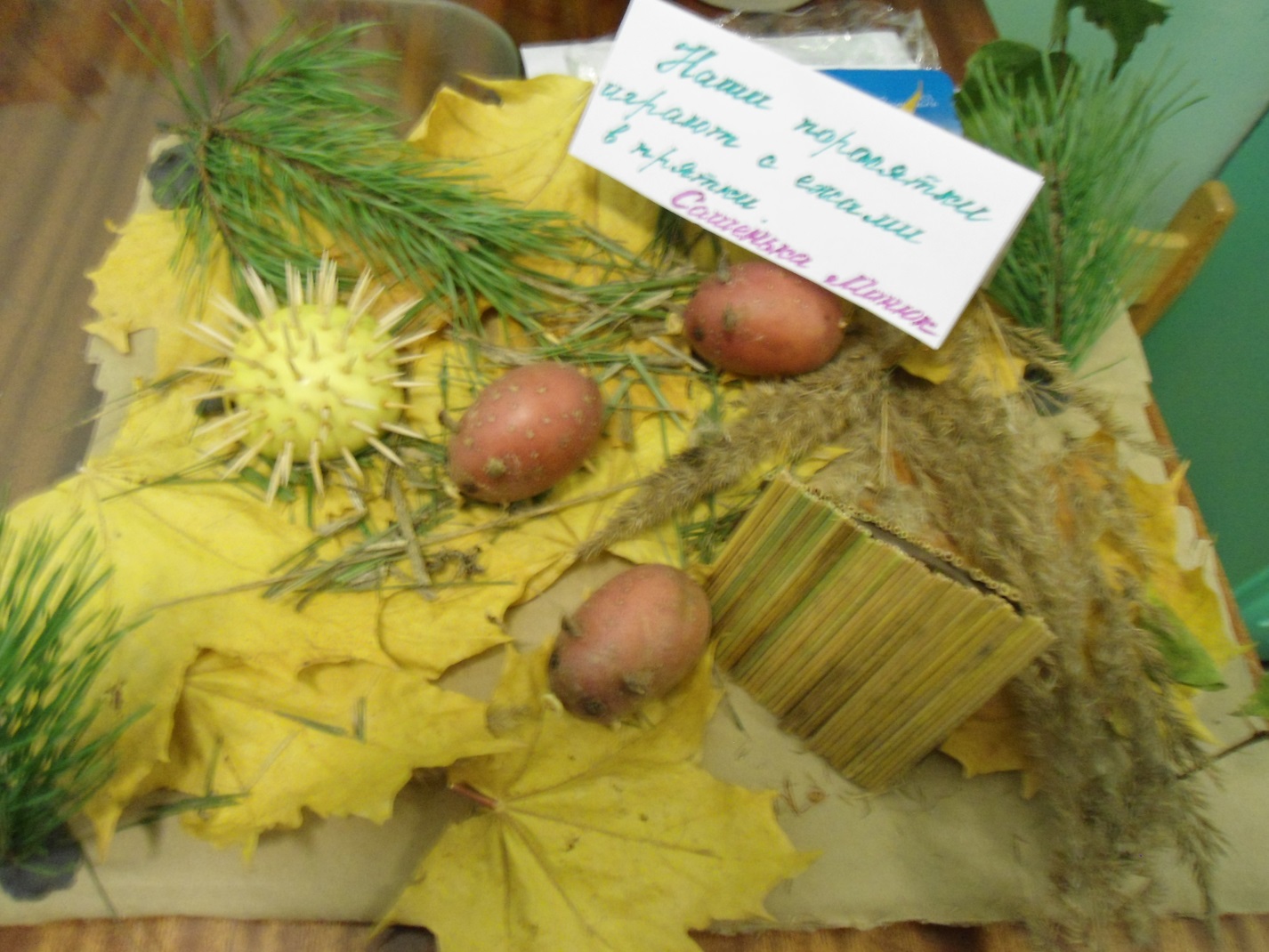 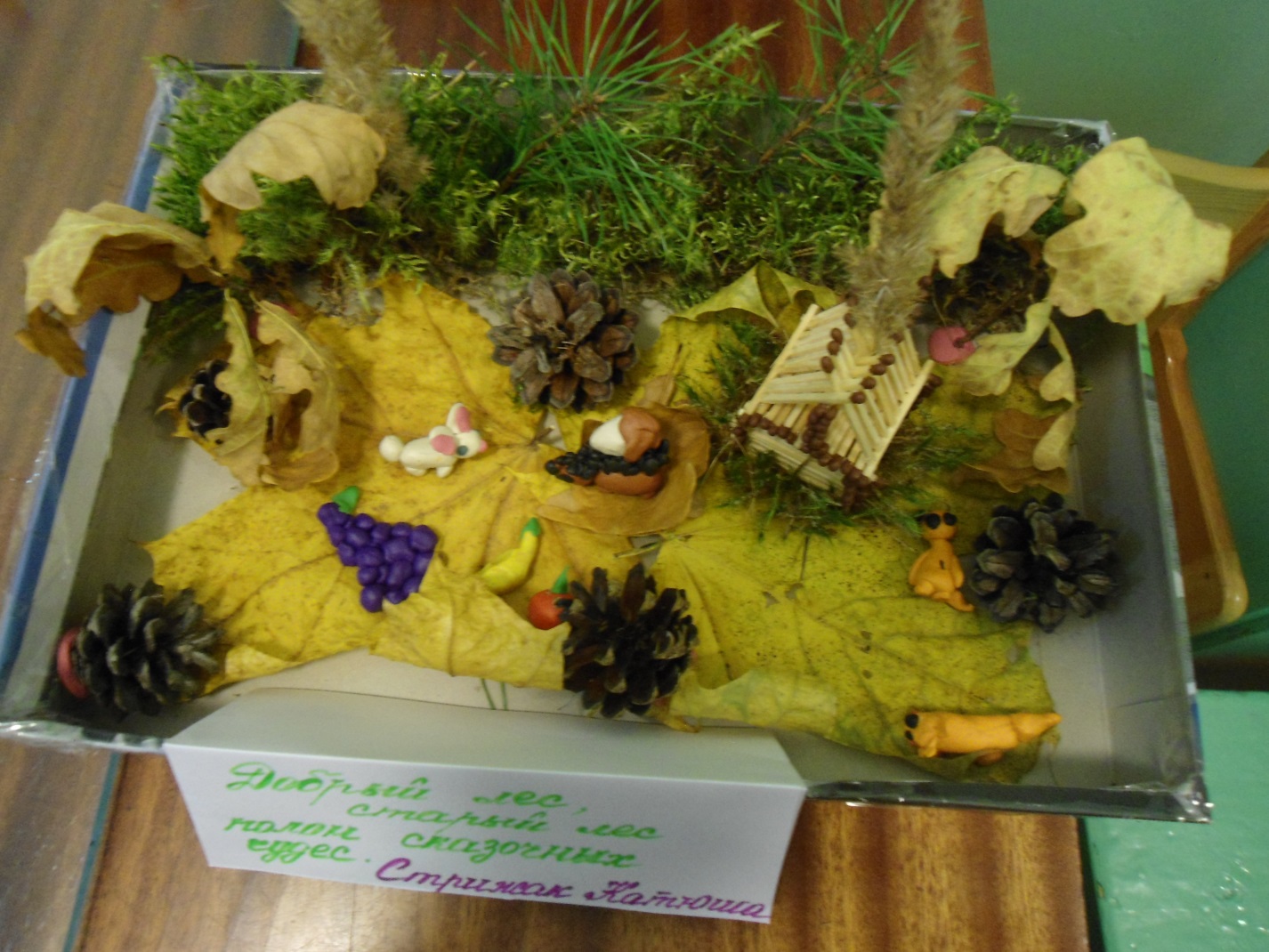 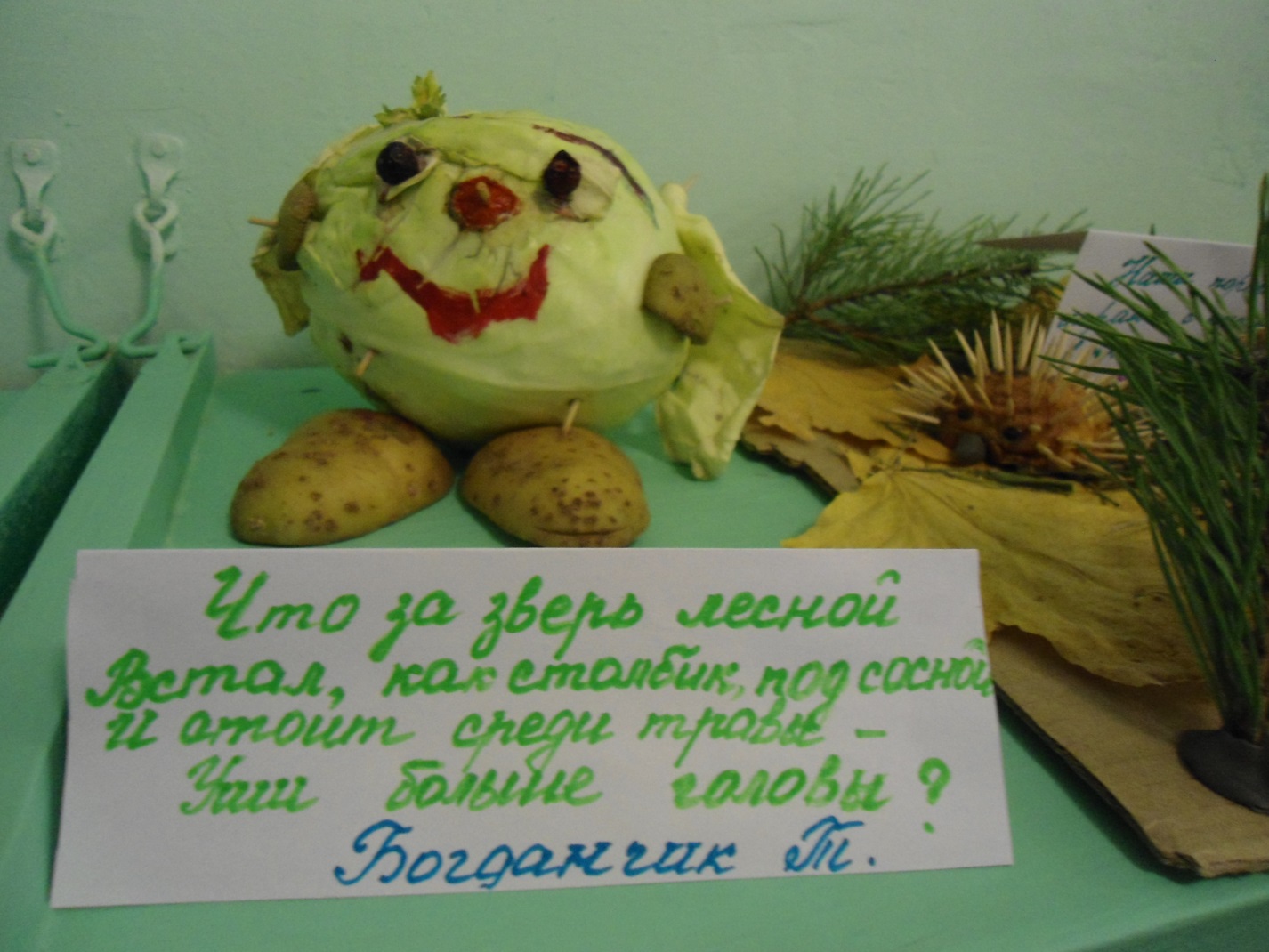 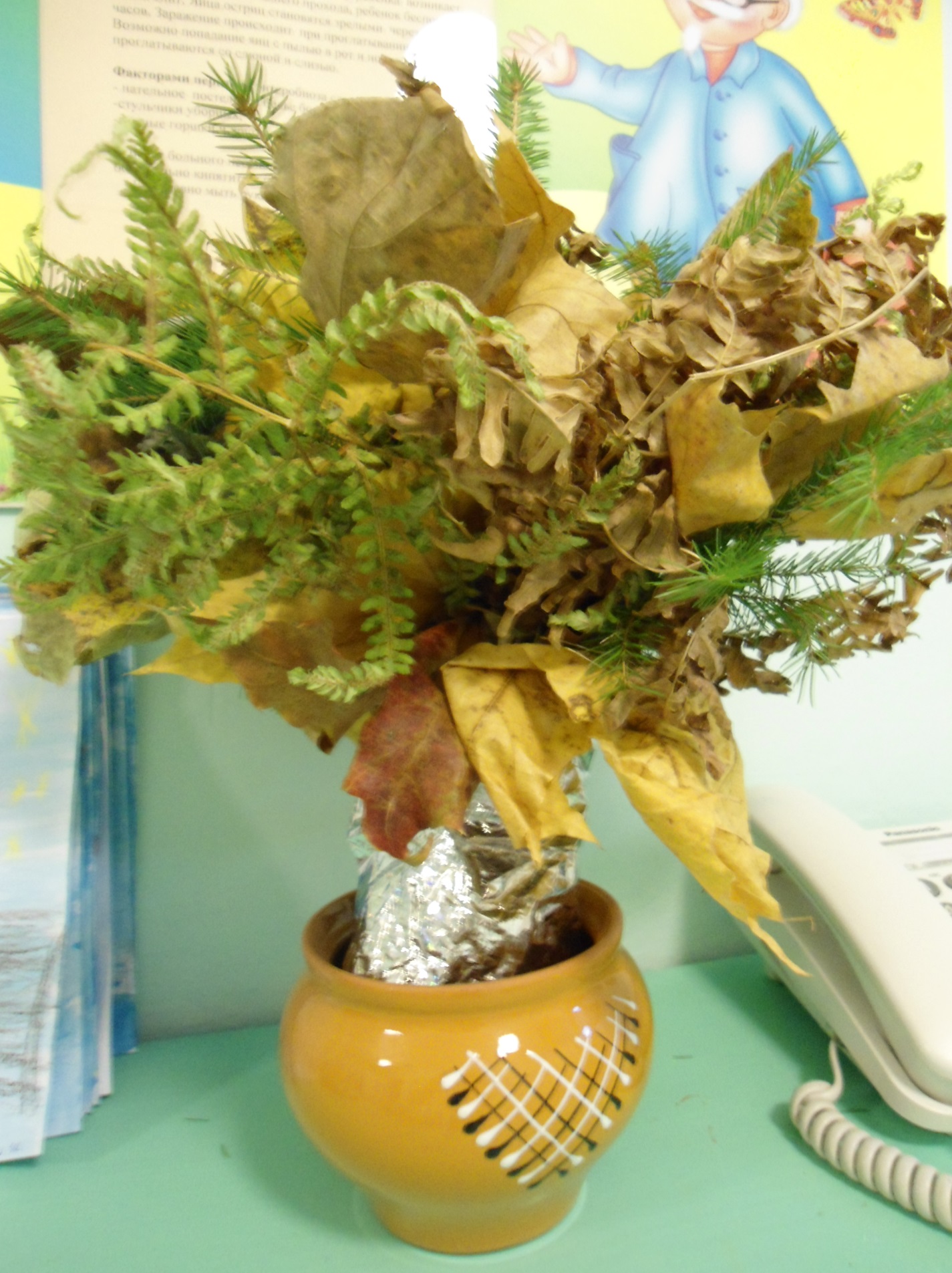 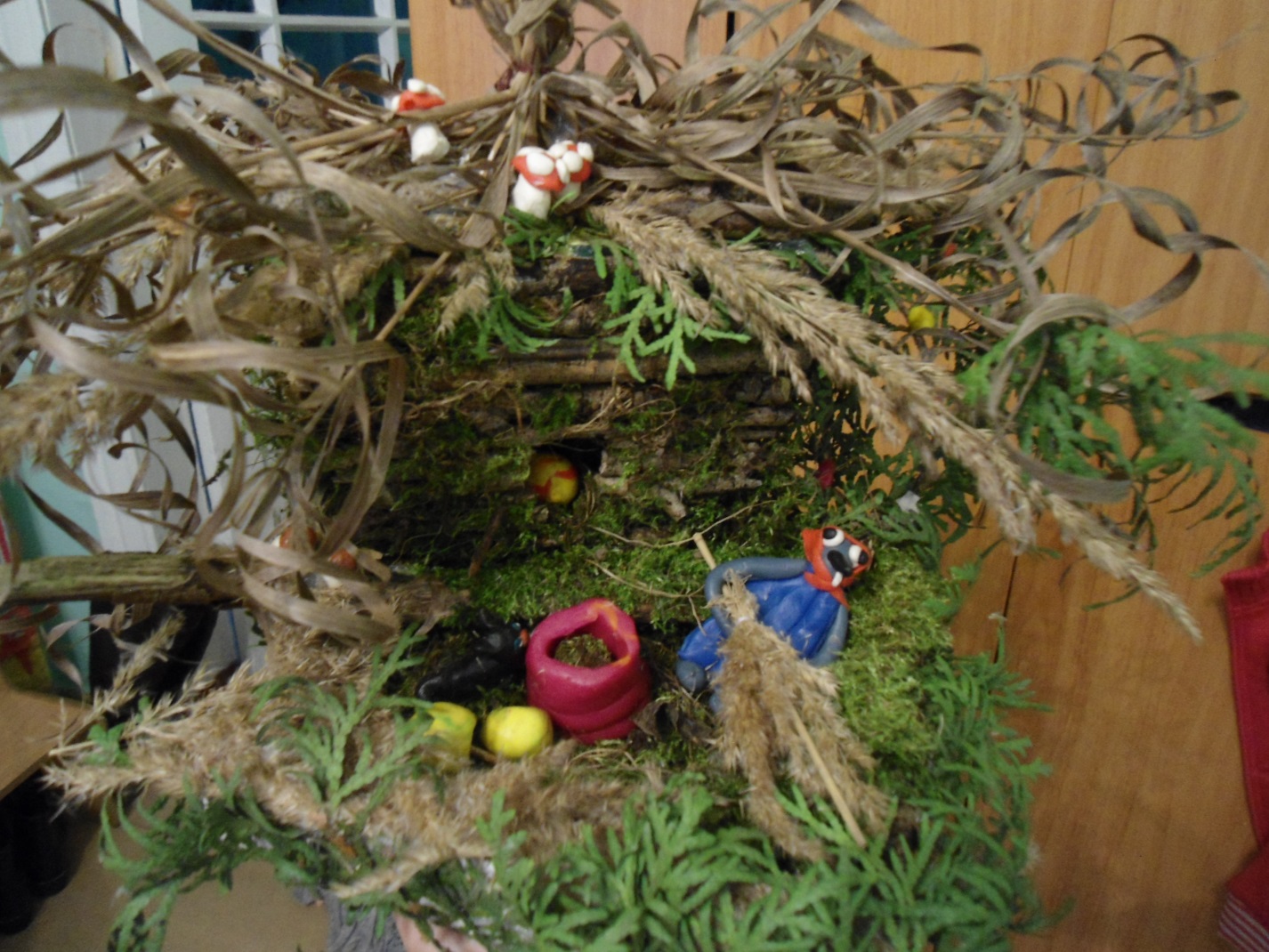 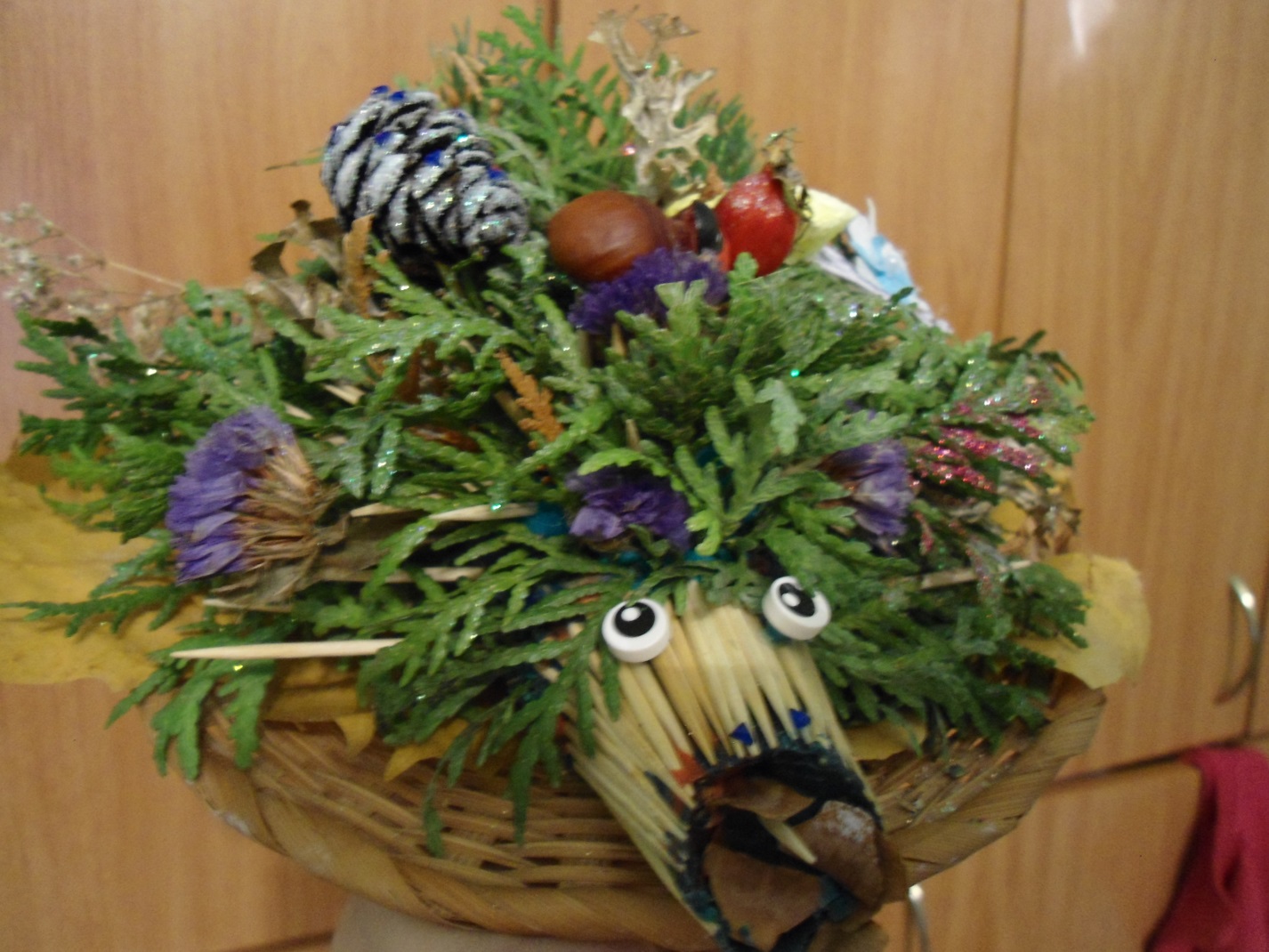 